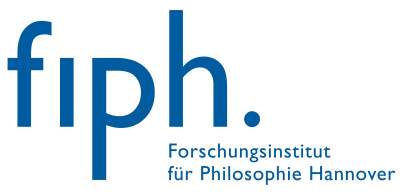 Gutachten für Herrn/Frau // Expert Opinion for Mr./Mrs. Name des Gutachters/der Gutachterin // Name of the Reviewer: 
Stellung/Position:	    Fach/Subject:	    Hochschule/University:	   Adresse/Address:	    Seit wann kennen Sie die Bewerberin/den Bewerber? // Since when have you known the applicant?Die Bewerberin/der Bewerber zählt zu den fachlich Besten der mir zu Zeit bekannten Doktorandinnen/Doktoranden bzw. Habilitandinnen/Habilitanden // The applicant is one of the best doctoral or post-doctoral candidates known to me at the moment 5 %	 10 %	 20 %	 30 % 	 keine Aussage möglich/no assessment possibleFachliche Kompetenz/Professional Competence (1500 Zeichen/characters)Qualität des Projekts/Quality of the project (1500 Zeichen/characters)
Wie schätzen Sie das Projekt ein? // How do you rate the project?Wie schätzen Sie die Bedeutung des Projekts innerhalb der fachlichen Debatte ein? // How do you rate the importance of the project within the professional debate?Welche hervorstechenden Eigenschaften sind Ihnen bei der Bewerberin/bei dem Bewerber aufgefallen? (z.B. Kreativität, Selbstständigkeit, Zielstrebigkeit, außergewöhnliche Begabungen etc.) // Which outstanding characteristics did you notice in the applicant? (e.g. creativity, independence, determination, extraordinary talents, etc.)Ich empfehle Herrn/Frau // I recommend Mr./Mrs.   mit Nachdruck / with emphasis mit großem Nachdruck / with great emphasis mit größtem Nachdruck / with the greatest emphasis______________________________________	_____________________________________Ort, Datum // Place, Date	Unterschrift des Gutachters/der Gutachterin //	Reviewer’s Signature	Stempel / StampRücksendung erbeten bis 31. Januar 2022 an / Please return by January 31, 2022, toForschungsinstitut für Philosophie Hannover / The Hannover Institute of Philosophical Researche-mail: sekretariat@fiph.de; Betreff/Subject: Fellowship Gutachten für Bewerbung / Expert Opinion